АДМИНИСТРАЦИЯ                                                                   ГАЛИЧСКОГО МУНИЦИПАЛЬНОГО  РАЙОНА                 КОСТРОМСКОЙ ОБЛАСТИП О С Т А Н О В Л Е Н И Еот   «8»  февраля  2021 года  № 37г. Галич	В целях приведения нормативного правового акта в соответствии с действующим законодательствомПОСТАНОВЛЯЮ:1. Внести в постановление администрации Галичского муниципального района от 18 января 2021 года № 6 «Об утверждении муниципальной программы «Развитие системы образования в Галичском муниципальном районе» следующее изменение:	1) в приложении №1 к программе «Развитие системы образования в Галичском муниципальном районе» строках 3.1, 3.2, 3.3 столбец 5 изложить в новой редакции: «Бюджетные, автономные учреждения и иные некоммерческие организации, юридические лица (кроме некоммерческих организаций), индивидуальные предприниматели, физические лица – производители товаров, работ, услуг».2. Контроль исполнения настоящего постановления  возложить на заместителя главы администрации муниципального района по социально-гуманитарному развитию Поварову О. Ю.3. Настоящее постановление вступает в силу со дня его официального   опубликования.Главамуниципального района                                                            А. Н. ПотехинО внесении изменений в постановление администрации Галичского муниципального района Костромской области от 18 января 2021 года № 6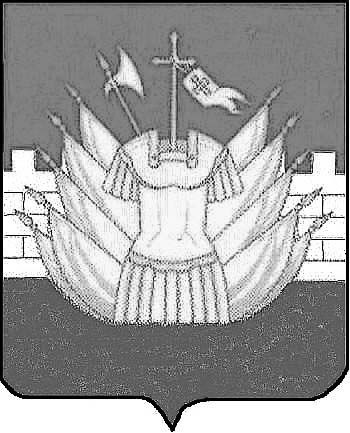 